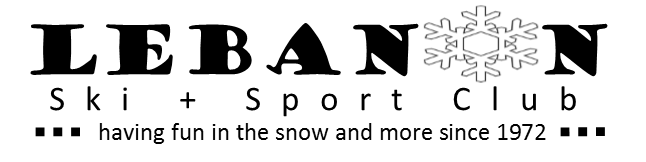 Lebanon Ski & Sports Club, Inc. Membership / Release of Liability Form   MEMBERSHIP YEAR 2017 / 2018All trip participants must be current LSSCI membersMembership Type: 	 New Member 	 Renewal		 Family - $20.00      Individual - $15.00Name   First: ___________________________________  Last: _____________________________________________	Address ______________________________________________________________City: _________________  State: ___________ ZIP: ________Phone: ____________________Cell __________________Email address: ___________________________________________________List names of family members and ages here, if applying for Family Membership:Payment record: Check #__________ membership date: _____